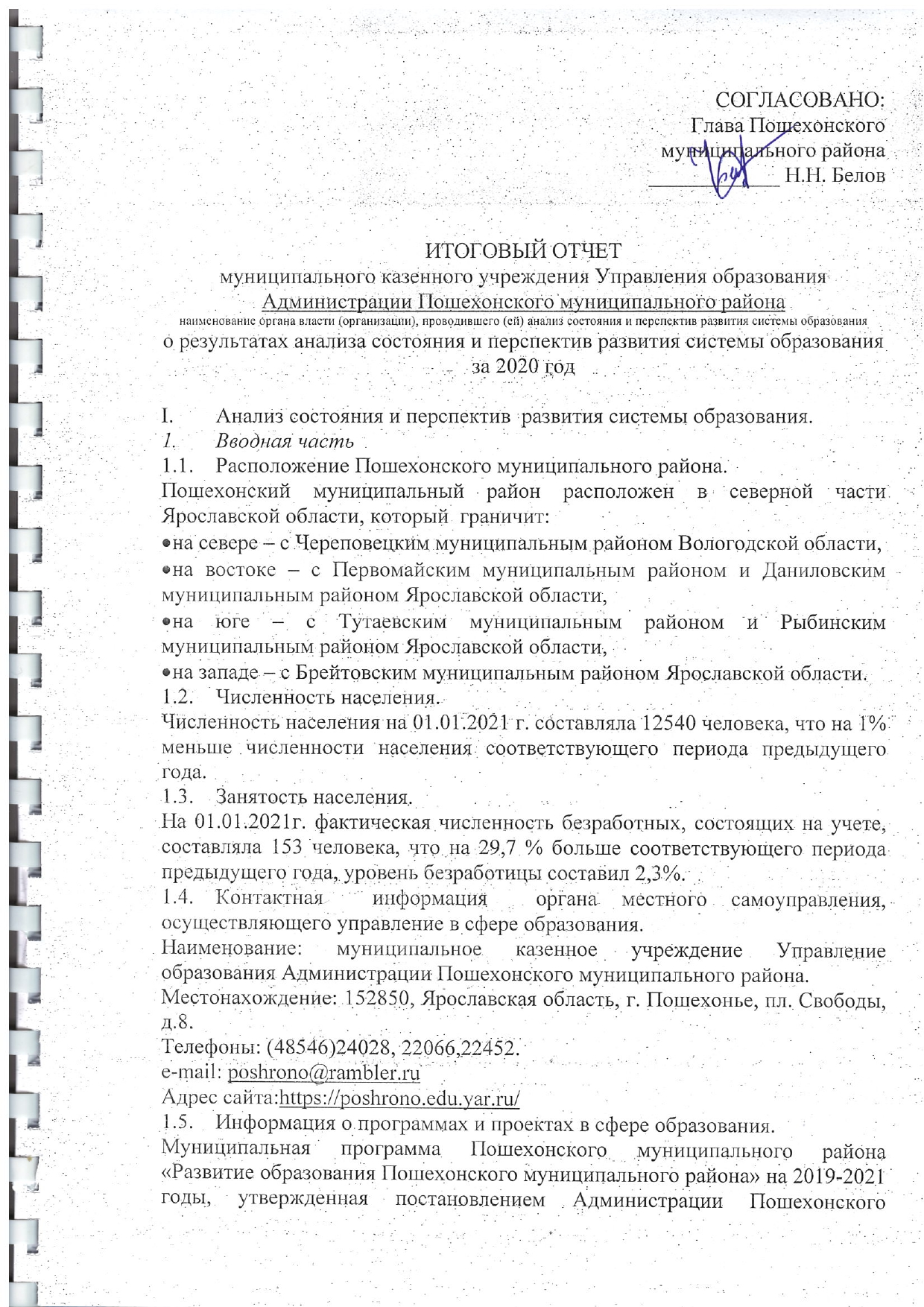 муниципального района № 134 от 22.02.2019  с изменениями и приложения к ней:приложение №1 – ведомственная целевая программа «Развитие образования Пошехонского муниципального района» на 2019-2021 годы,приложение №2 – муниципальная целевая программа «Развитие материально-технической базы образовательных учреждений Пошехонского муниципального района» на 2019-2021 годы.Муниципальный проект «ЭКОзабота: спасти и сохранить», утвержденный приказом муниципального казенного учреждения Управления образования Администрации Пошехонского муниципального района № 401 от 28.10.2020. Муниципальный проект «Глубинка родная, наш край самобытный», утвержденный приказом муниципального казенного учреждения Управления образования Администрации Пошехонского муниципального района № 402 от 28.10.2020.     II. Анализ состояния и перспектив развития системы образования Муниципальная система образования Пошехонского района   в 2020 году включала в себя 19 образовательных  организаций, в том числе:-11общеобразовательных организаций  (1097 обучающихся),-6 дошкольных образовательных организаций    и 10 дошкольных групп в  школах (410 воспитанников),-2 организации дополнительного образования (1170 обучающихся).В 2020 году вследствие малочисленности обучающихся был  закрыт Дубасовский детский сад, воспитанники которого продолжили  обучение  в дошкольной группе Белосельской школы, изменили статус  средней на основную Колодинская и Покров-Рогульская школы.Все образовательные организации имеют лицензии на осуществление образовательной деятельности и аккредитованы. 10 образовательных организаций	 имеют лицензии на дополнительное  образование. 7 образовательных организаций  города имеют лицензии на оказание медицинской помощи несовершеннолетним.8 образовательных организаций, имеющих автобусы, имеют лицензии на  медицинскую деятельность по проведению предрейсовых и послерейсовых осмотров водителей.100% обучающихся, нуждающихся в подвозе, обеспечены данной услугой. В  2020 году школы района получили 2  новых автобуса на 32  и  22 места.На 100 % удовлетворена потребность в получении общего образования детьми с ограниченными возможностями здоровья  и детьми-инвалидами.Высоким  и стабильным на протяжении последних лет остается показатель обеспеченности учащихся горячим питанием -89 % от общей численности учащихся.  Всего в муниципальных образовательных организациях района в 2020 году работало  188  педагогических работников, в том числе учителей 118 человек, воспитателей  41человек. 24 %  педагогов аттестованы на высшую квалификационную категорию, 57% имеют первую квалификационную категорию. Отношение среднемесячной заработной платы педагогических работников дошкольных образовательных организаций к среднемесячной заработной плате в сфере общего образования в Пошехонском муниципальном районе  составляет 91%, что ниже на 4,9%   АППГ, отношение среднемесячной заработной платы педагогических работников муниципальных общеобразовательных организаций Пошехонского муниципального района  к среднемесячной начисленной заработной плате наемных работников в организациях, у индивидуальных предпринимателей и физических лиц  в Ярославской области составляет  103,6%,что на 2% больше АППГ, отношение среднемесячной заработной платы педагогических работников муниципальных организаций дополнительного образования к среднемесячной заработной плате учителей в Пошехонском муниципальном районе составляет  86 %, что  ниже на 7,65%  АППГ.Дошкольное образованиеВ 2020 году доступность дошкольного образования обеспечена для  детей в возрасте от 2 месяцев до 7 лет 78,76% детей,   в том числе для  детей в возрасте от 3 до 7 лет – 97,4%, что равняется уровню АППГ. Расходы консолидированного бюджета Пошехонского муниципального района на дошкольное образование в расчете на 1 ребенка, посещающего организацию, осуществляющую образовательную деятельность по образовательным программам дошкольного образования, присмотр и уход за детьми  составили 179,4 тыс. рублей, что на  23% выше   АППГ.Общее образование В 2020 году школы района продолжили участие в реализации национального проекта «Образование»: средняя школа №1-в региональном проекте «Цифровая образовательная среда», средняя школа №2 и Белосельская средняя школы в проекте «Современная школа», в рамках которого на базе школ открыты и функционируют  центры  цифрового и гуманитарного профилей  «Точка роста».В рамках проекта «Успех каждого ребенка» на базе средней школы №2 созданы новые места для развития дополнительного образования, продолжилась работа мобильного Кванториума на базе средней	 школы №1.В 2020  году в соответствии с Календарем массовых мероприятий в районе  были проведены для одаренных детей   мероприятия интеллектуальной направленности. Важной составляющей системы поиска и поддержки одарённых детей стало развитие олимпиадного движения.  Не смотря на активное участие обучающихся в школьных и районных этапах Всероссийской Олимпиады школьников, остается низкой  доля обучающихся, участников регионального этапа олимпиады и  как следствие, малое количество победителей и призеров  регионального этапа Всероссийской Олимпиады школьников (один призёр по физической культуре). В 2020  году, несмотря на эпидемиологическую ситуацию, школы района продолжили  вовлекать несовершеннолетних в культурную, спортивную и общественную жизнь школы, района, используя    дистанционные технологии.В 2020  году ресурсным центром по духовно-нравственному воспитанию  продолжилась реализация   районного  проекта «Встречаем юбилей Великой Победы», посвященный 75-летию Победы, в рамках которого  проведена   серия районных творческих конкурсов на военную тематику, районный ресурсный центр  по развитию волонтерского (добровольческого) движения школьников (Гаютинская СШ) организовал проведение районных слетов и акций, участниками которых стали волонтерские объединения всех образовательных организаций района.В 2020 году дан старт новым проектам в системе образования района «ЭКОзабота: спасти и сохранить» и «Глубинка родная, наш край самобытный», организаторами которых выступили средняя школа  №2 г.Пошехонье и детский сад № 7 «Улыбка».С целью профориентации обучающихся, профилактики безнадзорности и правонарушений несовершеннолетних, занятости во внеучебное время в образовательных организациях  района продолжили работу  общественные объединения- отряды «Юный друг полиции», «Юный инспектор дорожного движения», детские пресс-центры, военно-патриотические объединения, клубы, отряды Юнармии, добровольная пожарная дружина, волонтерские отряды, школьные спортивные клубы.Дополнительное образование детей, повышение эффективности реализации социальных функций системы образования.В 2020 году в системе образования  Пошехонского района  10 учреждений  реализовывали программы дополнительного образования.    На 01.01.2021 года  дополнительными общеразвивающими программами охвачено 79,71 %  детей района, что на 7,21% больше  по сравнению с АППГ, в том числе 100% детей с ОВЗ.  Дети 15-17 лет составляют 8 % от общего числа занимающихся в учреждениях дополнительного образования. Большую работу по обеспечению доступности дополнительного образования  провели  средняя школа № 1 (272 зачисления),  средняя школа № 2 (317 зачислений) и Детско-юношеская спортивная школа (358 зачислений).   В 2020  году образовательными организациями было реализовано более 100 программ дополнительного образования.В течение 2020 года,  несмотря на сложную эпидемиологическую ситуацию,  была  организована деятельность 13 лагерей с дневным пребыванием детей. Количество детей, отдохнувших в организациях отдыха и оздоровления в 2020 году  - 490 человек,  в т.ч. находящихся в трудной жизненной ситуации 326 человек, 17 детей отдохнули в лагерях области, в том числе профильных, и 3 детей посетили международные детские центры.За последние годы в районе укрепился институт приемной семьи. По состоянию на 01.01.2021 года 181 детей-сирот и детей, оставшихся без попечения родителей, воспитываются в замещающих семьях, из них:18 детей находится под опекой (попечительством);151  ребенок  - в приемных семьях;12 детей – усыновленных.Для приемных семей в 2020 году продолжили работу «Школа приемных родителей» и клуб «Приемная семья».Модернизация материально-технической базы образовательных организаций.На 01.01.2021 года  все образовательные организации имеют все виды благоустройства, аварийных и ветхих зданий нет.100% школьников обучаются в первую смену.В  2020 году  на средства районного и областного  бюджетов проведены ремонты АПС, помещений и коммуникаций, проведены ремонтные работы по подготовке котельных образовательных организаций к зиме, ремонты автобусов, приобретена мебель для помещений центров цифрового и гуманитарного профилей «Точка роста». В 2020 году на ремонтные работы  в общеобразовательных организациях израсходовано более 12 млн.р. из бюджетов разных уровней.   Также в рамках национального проекта «Образование»  школы района   на средства федерального и регионального бюджетов получили современное   оборудование (интерактивные комплексы, компьютеры, ноутбуки, цифровые обучающие наборы, квадракоптеры и т.д.  более 140 наименований) на сумму более   3 млн. 400 тыс. рублей.Созданы условия для заниятий обучающихся в спортивных залах 91% школ района.Выводы и заключения.Улучшилась материально-техническая база образовательных организаций: приводятся в соответствие с требованиями здания, кабинеты, созданы условия для обеспечения безопасности в образовательных учреждениях, но помещения  и инженерные сети некоторых образовательных организаций  требуют капитального ремонта.Обеспечена доступность общего образования  и созданы условия для обеспечения выбора образовательной организации детьми  и их родителями (законными представителями) по образовательным программам начального, основного и среднего общего образования, однако остается нерешенным вопрос доступности дошкольного образования для всех детей дошкольного возраста.Увеличилась  доля детей, занимающихся дополнительным образованием. Предложения по  усилению результативности функционирования муниципальной системы образования:1.  С целью обеспечения  доступности дошкольного образования  в городе Пошехонье  завершить  строительство  нового детского сада на 110 мест в г. Пошехонье на 1 сентября 2021 года.2.С  целью укрепления материально-технической базы  образовательных организаций сохранить практику участия района  в региональных и федеральных программах и проектах.3.С целью повышения качества образования продолжить участие образовательных организаций в реализации Национального проекта «Образование» и организовать деятельность районных ресурсных центров  по приоритетным направлениям развития муниципальной системы образования.Начальник МКУ Управления образования                       М.Ю. Сидельникова